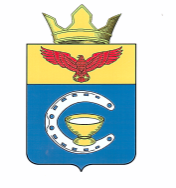 ВОЛГОГРАДСКАЯ ОБЛАСТЬПАЛЛАСОВКИЙ МУНИЦИПАЛЬНЫЙ РАЙОНАДМИНИСТРАЦИЯ САВИНСКОГО СЕЛЬСКОГО ПОСЕЛЕНИЯПОСТАНОВЛЕНИЕ«20» февраля 2017 года                           с. Савинка                                         № 22О внесении изменений и дополнений вПостановление администрацииСавинского сельского поселения№,55 от 04 июня 2015  года «Об утверждении административного регламентапредоставления муниципальной услуги «Предоставление земельного участка, находящегося в муниципальнойсобственности в постоянное  (бессрочное), безвозмездное пользование»(в редакции Постановлений № 155 от 24 декабря 2015 года,№4 от «10» января 2017г.)           С целью приведения законодательства Савинского сельского поселения в соответствии с действующим законодательством, руководствуясь статьей 7 Федерального закона от 06 октября 2003 года № 131-ФЗ «Об общих принципах организации местного самоуправления в Российской Федерации», Администрация Савинского сельского поселения                                            ПОСТАНОВЛЯЕТ:        1.Внести изменения и дополнения в Постановление Администрации Савинского сельского поселения №55 от 04 июня 2015  года «Об утверждении административного регламента предоставления муниципальной услуги «Предоставление земельного участка, находящегося в муниципальной собственности в постоянное  (бессрочное), безвозмездное пользование» (в редакции Постановлений № 155 от 24 декабря 2015 года, №4 от «10» января 2017г.) (далее- постановление).1.1.В грифах приложений № 1, 2, 3 к Административному регламенту слова «государственная собственность на который не разграничена или»- исключить.        1.2 Название приложения № 3 к Административному регламенту изложить в следующей редакции:«Блок-схемапоследовательности административных процедур к Административному регламенту предоставления муниципальной услуги «Предоставление земельного участка, находящегося в муниципальной собственности в постоянное  (бессрочное), безвозмездное пользование»        2. Контроль за исполнением настоящего Постановления, оставляю за собой.         3.Настоящее Постановление вступает в силу с момента официального опубликования (обнародования).Глава Савинского                                                                        А.А. Перченкосельского поселения                                                     Рег. №22 /2017г.    